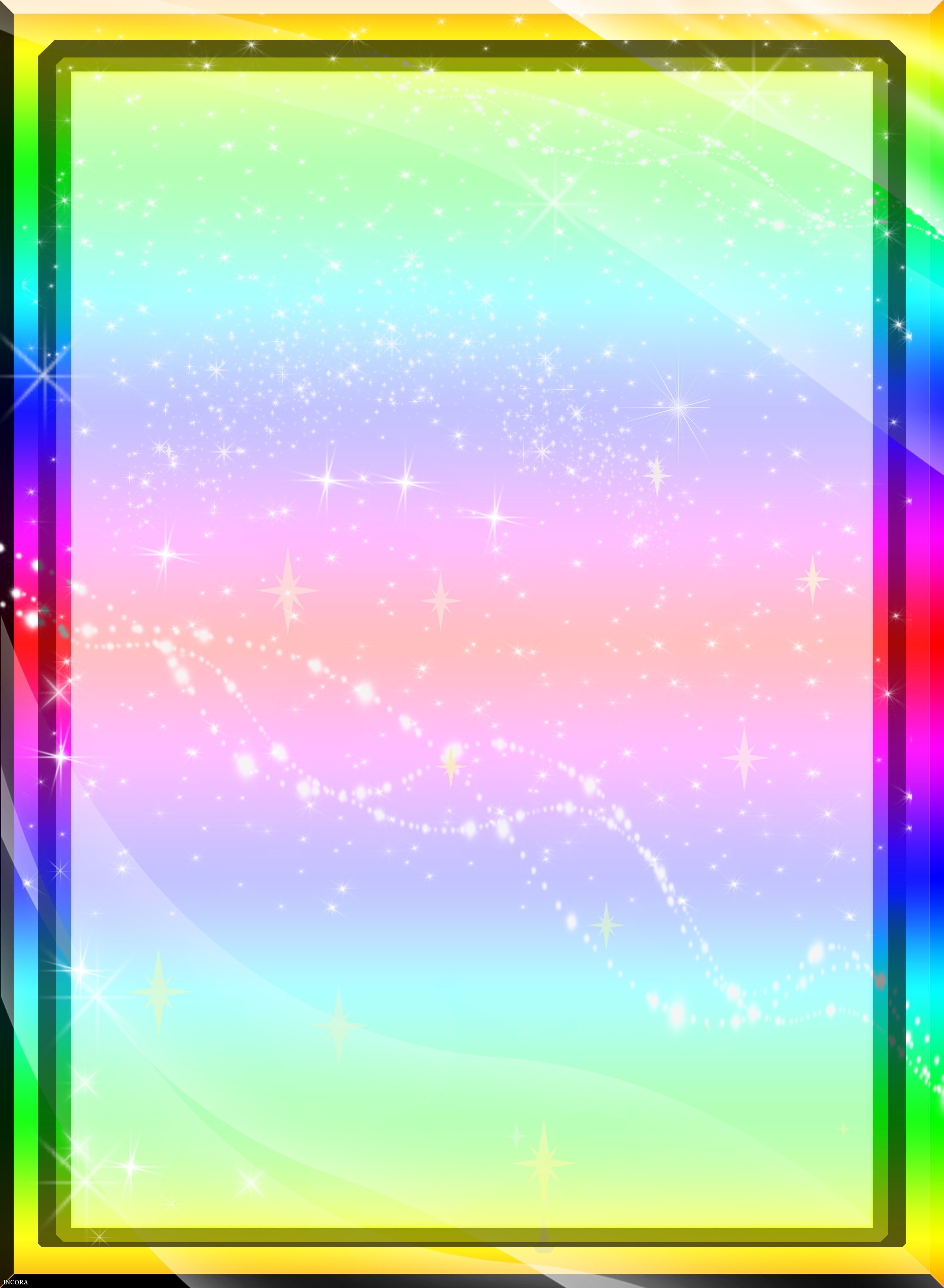 Памятка для родителей «Что почитать ребенку зимой?»По словам великого Гёте, «… чтение книг имеет целью научение и поучение, иначе говоря – обогащение ума и сердца сокровищами, собранными гением человечества».     Чтобы создать атмосферу новогоднего праздника, помимо развлечений мультфильмов, в зимние дни детям необходимо читать и рассказывать стихи, рассказы, петь песенки.     Праздник Новый год ассоциируется со сказкой, волшебством, а любая новогодняя книжка – это сказка. Новогодние книги – это не только книги с новогодней, рождественской тематикой, но и просто зимние книги.     Вот примерный список зимних книг, которые можно почитать своим детям. К Новому году издаётся большое количество разных детских книг, а также различных сборников. Новыми книгами можно пополнить ваши детские библиотеки. Но прежде чем читать своему ребёнку новую книгу, прочтите её сами, посмотрите иллюстрации, чтобы убедиться – подходит она вашему ребёнку или нет.     Так как все дети разные, у каждого разное восприятие, и только вы можете решить – подходит та или иная книга вашему ребёнку,  поэтому список следует рассматривать как ориентировочный.          - В. Одоевский «Мороз Иванович», «В гостях у Дедушки Мороза»          - В.И. Даль «Девочка Снегурочка»          - А.Н. Афанасьев «Снегурочка»          - А.Н. Островский «Снегурочка»          - К.М. Станюкович «Ёлка»          - К.Д. Ушинский «Проказы старухи-зимы»          - В.И. Даль «Старик-годовик»          - Д.Н. Мамин-Сибиряк «Серая шейка»          - Г.-Х. Андерсен «Ёлка», «Снеговик»          - Братья Гримм «Бабушка Метелица»           - Е. Пермяк «Волшебные краски»- Дж. Родари «Планета новогодних ёлок»      Русские народные сказки:          - «Морозко»          - «Снегурочка»          - «По щучьему веленью»      - «Два Мороза» белорусская народная сказка (в пересказе М.Л. Михайлова)     Рассказы:          - Н. Носов «Бенгальские огни»           - Е. Шварц «Два брата» 